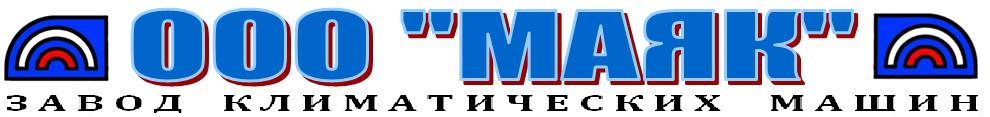 424005, г. Йошкар-Ола, ул. Мира, д. 68. Тел./факс: (8362) 64-98-69; 64-85-83. E-mail: mayak-07@yandex.ruОКПО 72508508, ОГРН 1041200420470, ИНН/КПП 1215096343/121501001http://лабмороз.рф, http://www.labmoroz.ru, http://morozlab.ru Автоматические установки, камеры морозильные, камеры нормального твердения, шкафы влажного хранения и термостатированные ванны для оттаивания предназначены для определения морозостойкости цементных, бетонных, растворных и кирпичных образцов, асбестоцементных изделий, окрасочных материалов наружного применения, инертных и других материалов.Обращаем особое внимание изготовителей продукции из бетона на изделия КМ-0,70-1*, КМ-0,70*-1,  КМ-1,40-1*, КМ-1,40*-1,  КМД-0,15,   КМД-0,17,  КМД-0,35, КМД-0,80,  АУМ-12-2,  АУМ-24-2,  АУМ-30-2, АУМ-60-2, АУМ-6-3 и АУМ-12-3, разработанные специально для определения  морозостойкости  как первым и вторым базовыми методами, так и ускоренными вторым (t= -18°C)  и  третьим методами  (t= -50°C) по ГОСТ 10060-2012.Применение ускоренных методов определения морозостойкости бетона  позволяет сократить общее время проводимых долговременных и трудоёмких испытаний в 5-30 раз.Оригинальные автоматические установки АБМ-12, АБМ-24, АБМ-30, АБМ-60, АУМ-12-2; АУМ-24-2; АУМ-30-2; АУМ-60-2; КМ-0,70 (автомат);  АУМ-6-3;  АУМ-12-3 и КМД-0,17 (автомат) позволяют проводить испытания образцов бетона, кирпича, раствора строительного, сухих смесей, керамической плитки и др. без выгрузки – загрузки образцов после каждого цикла замораживания и оттаивания. Эти установки работают без участия лаборанта круглосуточно без остановки на ночь, выходные и праздничные дни (что не менее, чем в  три раза увеличивает производительность в сравнении с традиционными испытаниями), повторяя цикл за циклом (замораживание + оттаивание в воде или рассоле) в автоматическом режиме и без лишних затрат ручного труда и времени, необходимых для выгрузки и загрузки  образцов после каждого цикла.Прайс-лист на 19.02.24г.**  Вес одновременно загружаемых образцов, включая массу формДля справки: условия определения морозостойкости  бетона               разными методами по ГОСТ 10060- 2012№п/пМаркаизделияТемпе-ратура, 0СРабо-чий объ-ём, м3Масса образцов в сухом  состоянии,  кг, не более(для ячеистого бетона и кирпича показатель может отличаться в зависимости от водопоглощения)Масса образцов в сухом  состоянии,  кг, не более(для ячеистого бетона и кирпича показатель может отличаться в зависимости от водопоглощения)Масса образцов в сухом  состоянии,  кг, не более(для ячеистого бетона и кирпича показатель может отличаться в зависимости от водопоглощения)Размеры,(глубина × шир. × выс.), ммРазмеры,(глубина × шир. × выс.), ммСтоимость в рубляхна 19.02.24г. (НДС не облагается - УСНО)Примечания(лиловым цветом выделены позиции, предназначенные для испытаний бетона вторым базовым (вторым ускоренным) методами и  жёлтым цветом – третьим ускоренным методом)№п/пМаркаизделияТемпе-ратура, 0СРабо-чий объ-ём, м3Бетон, тяжёл./ячеист.   Кирпич,  полнот./     пустотн.Раствор,        керамич. плиткаГабаритныеВнутренниеполезныеСтоимость в рубляхна 19.02.24г. (НДС не облагается - УСНО)Примечания(лиловым цветом выделены позиции, предназначенные для испытаний бетона вторым базовым (вторым ускоренным) методами и  жёлтым цветом – третьим ускоренным методом)абвгдежзикл1КМ-0,15-18,0 ± 2,00,1530-- 665×840×820 500×700×600416 165Загрузка сверху. Бетон - 1-ый  базовый метод2КМ-0,15*-18,0 ± 2,0/-17,5 ± 2,50,153020/1522 700×800×900 500×500×600454 539Загрузка сверху3КМ-0,15**-18,0 ± 2,0/-17,5 ± 2,50,1530/740/3022 700×800×900 500×500×600480 609Загрузка сверху4КМ-0,21-18,0 ± 2,0/-17,5 ± 2,50,2175/1545/3025 605×605×2000 435×465×1200607 281Загрузка фронтальная, 5 полок5КМ-0,27-18,0 ± 2,00,2760--700×1200×900500×900×600545 620Загрузка сверху. Бетон - 1-ый  базовый метод6КМ-0,50-18,0 ± 2,0/-17,5 ± 2,50,50135/2060/4033 655х 825х2050 530х720х1300638 567Загрузка фронтальная, 5полок, бетон 1-м  базовым методом7КМ-0,50-1-18,0 ± 2,0/-17,5 ± 2,50,50135/2060/4033 655х 825х2050 530х720х1300747 082Загрузка фронтальная. Бетон - 2-м  базовым  и 2-м  ускоренным методами, 5полок8КМ-0,70-18,0 ± 2,0/-17,5 ± 2,50,70150/3070/50 60 755х 825х2050 630х720х1300815 676Загрузка фронтальная, 5 полок, бетон 1-м  базовым методом9КМ-0,70*-18,0 ± 2,0/-17,5 ± 2,50,70180/3584/6072 755х 825х2050 630х720х12001 040 474Загрузка фронтальная, 5 полок, бетон 1-м  базовым методом10КМ-0,70 - 1 – 5,0 ÷ – 10,0–10,0 ÷ – 15,0–15,0 ÷ – 20,0–20,0 ÷ – 25,00,70   75**-75** 755х 825х2050 630х720х1300892 391Для контроля  эффективности противоморозных добавок по ГОСТ 30459–2008 , температура выбирается по номеру программы контроллера.   Загрузка фронтальная11КМ-0,70 - 1*-18,0 ± 2,0/-17,5 ± 2,50,70150/3070/50 60 755х 825х2050 630х720х13001 023 917Загрузка фронтальная. Бетон - 2-м  базовым  и 2-м  ускоренным методами, 5 полок12 КМ-0,70* - 1-18,0 ± 2,0/-17,5 ± 2,50,70180/3584/6072 755х 825х2050 630х720х13001 242 904Загрузка фронтальная. Бетон - 2-м  базовым  и 2-м  ускоренным методами, 5 полок13КМ-1,40-18,0 ± 2,0/-17,5 ± 2,51,40300/60   140/100120755х 1650х2050630х1550х13001 459 514Загрузка фронтальная, 10 полок, бетон 1-м  базовым методом 14КМ-1,40*-18,0 ± 2,0/-17,5 ± 2,51,40360/70168/120144755х 1650х2050630х1550х12001 773 024Загрузка фронтальная, 10 полок, бетон 1-м  базовым методом15КМ-1,40-1*-18,0 ± 2,0/-17,5 ± 2,51,40300/60   140/100120755х 1650х2050630х1550х13001 749 510Загрузка фронтальная, 10 полок, Бетон - 2-м  базовым  и 2-м  ускоренным методами16КМ-1,40*- 1-18,0 ± 2,0/-17,5 ± 2,51,40360/70168/120144755х 1650х2050630х1550х12002 028 771Загрузка фронтальная, 10 полок, Бетон - 2-м  базовым  и 2-м  ускоренным методами17 КМ – 0,18- 30,0 ± 3,00,18Определение морозостойкости клеевых соединений древесины по ГОСТ 18446-73Определение морозостойкости клеевых соединений древесины по ГОСТ 18446-73Определение морозостойкости клеевых соединений древесины по ГОСТ 18446-73  720×1310×860360×1030×530693 861Загрузка сверху. Камера мороза.18КТМ – 0,18+60,0 ± 3,0- 30,0 ± 3,00,18Определение теплостойкости и морозостойкости клеевых соединений древесины  по ГОСТ 18446-73Определение теплостойкости и морозостойкости клеевых соединений древесины  по ГОСТ 18446-73Определение теплостойкости и морозостойкости клеевых соединений древесины  по ГОСТ 18446-73  720×1310×860360×1030×530799 004Загрузка сверху. Камера тепла и  мороза.19КМ – 0,11- 40,0 ± 2,00,11303030755×825×2050480×615×5001 068 142Загрузка фронтальная,  количество полок –  по заявке20 КМ – 0,19- 40,0 ± 2,00,19303030755×825×2050480×615×8001 123 122Загрузка фронтальная,  количество полок –  по заявке21КМ –0,19*- 40,0 ± 2,00,19454545755×825×2050480×615×8001 231 105Загрузка фронтальная,  количество полок –  по заявке22КМД-0,15- 52,5 ± 2,50,15Бетон с ребром 100мм- 6 шт. Бетон с ребром 100мм- 6 шт. Бетон с ребром 100мм- 6 шт. 755×825×2050480×615×6001 243 266Загрузка фронтальная,  1 подставка, на 6 образцов  с ребром  в ёмкостях23КМД-0,17- 52,5 ± 2,50,27Бетон с ребром 100мм -12шт. Бетон с ребром 100мм -12шт. Бетон с ребром 100мм -12шт. 755×825×2050 480×615×8001 516 126Загрузка фронтальная,   2 полки, на 12 образцов  с ребром  в ёмкостях24КМД-0,35- 52,5 ± 2,50,35Бетон с ребром 100мм -24шт. Бетон с ребром 100мм -24шт. Бетон с ребром 100мм -24шт. 755×1650×2100 480×625×13002 579 167Загрузка фронтальная, 4 полки, на 24 образца с ребром  в ёмкостях25КМД-0,80- 52,5 ± 2,50,70Бетон с ребром 100мм -36шт. Бетон с ребром 100мм -36шт. Бетон с ребром 100мм -36шт. 755×1650×2100 490×1440×9753 845 196Загрузка фронтальная, 6 полок, на 36 образцов с ребром  в ёмкостях26АДОЗО (компл-т оборудования)  Соотв. п.8         ГОСТ 7025-915,0Кирпич, 65Кирпич, 65Кирпич, 65 1700×2000×22001500×1800×20003 063 853В комплекте с морозильной камерой, дождевальной установкой, сосудом с решеткой и ванной с гидрозатвором27КНТ-24+ 20,0± 2,00,1024   образца  с ребром 100мм24   образца  с ребром 100мм24   образца  с ребром 100мм  605×605×1830435×465×650447 973Камеры  нормального  твердения   и  влажного     хранения  образцов бетона и раствора  строительного  при   температуре воздуха  + 20,0± 2,0 °Си  относительной    влажности  воздуха   97,5±2,5%..Камеры КНТ изготавливаются в трёх  вариантах:из  эмалированной  оцинкованной стали внутреннего и наружного корпусов, или  из  нержавеющей стали внутреннего корпуса,и эмалированной оцинкованной стали наружного корпуса, или из нержавеющей стали  как наружного, так и внутреннего корпусов камеры.28КНТ-48+ 20,0± 2,00,2048  образцов с ребром 100мм48  образцов с ребром 100мм48  образцов с ребром 100мм  605×605×1830435×465×1200490 971Камеры  нормального  твердения   и  влажного     хранения  образцов бетона и раствора  строительного  при   температуре воздуха  + 20,0± 2,0 °Си  относительной    влажности  воздуха   97,5±2,5%..Камеры КНТ изготавливаются в трёх  вариантах:из  эмалированной  оцинкованной стали внутреннего и наружного корпусов, или  из  нержавеющей стали внутреннего корпуса,и эмалированной оцинкованной стали наружного корпуса, или из нержавеющей стали  как наружного, так и внутреннего корпусов камеры.29КНТ-60+ 20,0± 2,00,2060  образцов с ребром 100мм60  образцов с ребром 100мм60  образцов с ребром 100мм  605×605×1830435×465×1200504 983Камеры  нормального  твердения   и  влажного     хранения  образцов бетона и раствора  строительного  при   температуре воздуха  + 20,0± 2,0 °Си  относительной    влажности  воздуха   97,5±2,5%..Камеры КНТ изготавливаются в трёх  вариантах:из  эмалированной  оцинкованной стали внутреннего и наружного корпусов, или  из  нержавеющей стали внутреннего корпуса,и эмалированной оцинкованной стали наружного корпуса, или из нержавеющей стали  как наружного, так и внутреннего корпусов камеры.30КНТ-72оц.+эмаль/    КНТ-72нерж./КНТ-72нерж.-нерж.+ 20,0± 2,00,5072   образца  с ребром 100мм72   образца  с ребром 100мм72   образца  с ребром 100мм 655х 825х2050 530х720х1300529 893/649 159/694 601Камеры  нормального  твердения   и  влажного     хранения  образцов бетона и раствора  строительного  при   температуре воздуха  + 20,0± 2,0 °Си  относительной    влажности  воздуха   97,5±2,5%..Камеры КНТ изготавливаются в трёх  вариантах:из  эмалированной  оцинкованной стали внутреннего и наружного корпусов, или  из  нержавеющей стали внутреннего корпуса,и эмалированной оцинкованной стали наружного корпуса, или из нержавеющей стали  как наружного, так и внутреннего корпусов камеры.31КНТ-120оц.+эмаль/    КНТ-120нерж./КНТ-120нерж.-нерж.+ 20,0± 2,00,50120 образцов с ребром 100мм120 образцов с ребром 100мм120 образцов с ребром 100мм 655х 825х2050 530х720х1300576 762/714 497/764 512Камеры  нормального  твердения   и  влажного     хранения  образцов бетона и раствора  строительного  при   температуре воздуха  + 20,0± 2,0 °Си  относительной    влажности  воздуха   97,5±2,5%..Камеры КНТ изготавливаются в трёх  вариантах:из  эмалированной  оцинкованной стали внутреннего и наружного корпусов, или  из  нержавеющей стали внутреннего корпуса,и эмалированной оцинкованной стали наружного корпуса, или из нержавеющей стали  как наружного, так и внутреннего корпусов камеры.32КНТ-144оц.+эмаль/    КНТ-144нерж./КНТ-144нерж.-нерж.+ 20,0± 2,00,50144 образца с ребром 100мм144 образца с ребром 100мм144 образца с ребром 100мм 655х 825х2050 530х720х1300612 647/752 840/805 538Камеры  нормального  твердения   и  влажного     хранения  образцов бетона и раствора  строительного  при   температуре воздуха  + 20,0± 2,0 °Си  относительной    влажности  воздуха   97,5±2,5%..Камеры КНТ изготавливаются в трёх  вариантах:из  эмалированной  оцинкованной стали внутреннего и наружного корпусов, или  из  нержавеющей стали внутреннего корпуса,и эмалированной оцинкованной стали наружного корпуса, или из нержавеющей стали  как наружного, так и внутреннего корпусов камеры.33КНТ-240оц.+эмаль/ КНТ-240нерж./КНТ-240нерж.-нерж.+ 20,0± 2,00,50240 образцов с ребром 100мм240 образцов с ребром 100мм240 образцов с ребром 100мм 655х 825х2050 530х720х1300632 157/800 677/856 725Камеры  нормального  твердения   и  влажного     хранения  образцов бетона и раствора  строительного  при   температуре воздуха  + 20,0± 2,0 °Си  относительной    влажности  воздуха   97,5±2,5%..Камеры КНТ изготавливаются в трёх  вариантах:из  эмалированной  оцинкованной стали внутреннего и наружного корпусов, или  из  нержавеющей стали внутреннего корпуса,и эмалированной оцинкованной стали наружного корпуса, или из нержавеющей стали  как наружного, так и внутреннего корпусов камеры.34КНТ-300оц.+эмаль/ КНТ-300нерж./КНТ-300нерж.-нерж.+ 20,0± 2,00,70300 образцов с ребром 100мм300 образцов с ребром 100мм300 образцов с ребром 100мм 755х 825х2050 630х720х1300722 750/893 740/956 303Камеры  нормального  твердения   и  влажного     хранения  образцов бетона и раствора  строительного  при   температуре воздуха  + 20,0± 2,0 °Си  относительной    влажности  воздуха   97,5±2,5%..Камеры КНТ изготавливаются в трёх  вариантах:из  эмалированной  оцинкованной стали внутреннего и наружного корпусов, или  из  нержавеющей стали внутреннего корпуса,и эмалированной оцинкованной стали наружного корпуса, или из нержавеющей стали  как наружного, так и внутреннего корпусов камеры.35КНТ-480оц.+эмаль/ КНТ-480нерж./КНТ-480нерж.-нерж.+ 20,0± 2,01,46480 образцов с ребром 100мм480 образцов с ребром 100мм480 образцов с ребром 100мм 755х 1650х2050 630х1550х13001 193 817/1 410 145/1 508 856Камеры  нормального  твердения   и  влажного     хранения  образцов бетона и раствора  строительного  при   температуре воздуха  + 20,0± 2,0 °Си  относительной    влажности  воздуха   97,5±2,5%..Камеры КНТ изготавливаются в трёх  вариантах:из  эмалированной  оцинкованной стали внутреннего и наружного корпусов, или  из  нержавеющей стали внутреннего корпуса,и эмалированной оцинкованной стали наружного корпуса, или из нержавеющей стали  как наружного, так и внутреннего корпусов камеры.36КНТ-600оц.+эмаль/КНТ-600нерж./КНТ-600нерж.-нерж.+ 20,0± 2,01,55600 образцов с ребром 100мм600 образцов с ребром 100мм600 образцов с ребром 100мм 755х 1650х2050 630х1550х13001 292 499/1 538 226/1 645 903Камеры  нормального  твердения   и  влажного     хранения  образцов бетона и раствора  строительного  при   температуре воздуха  + 20,0± 2,0 °Си  относительной    влажности  воздуха   97,5±2,5%..Камеры КНТ изготавливаются в трёх  вариантах:из  эмалированной  оцинкованной стали внутреннего и наружного корпусов, или  из  нержавеющей стали внутреннего корпуса,и эмалированной оцинкованной стали наружного корпуса, или из нержавеющей стали  как наружного, так и внутреннего корпусов камеры.37ШВХ-24+ 20,0± 1,00,10См.  по ссылкам:http://labmoroz.ru/prod_chkav.htm  или http://лабмороз.рф/prod_chkav.htmСм.  по ссылкам:http://labmoroz.ru/prod_chkav.htm  или http://лабмороз.рф/prod_chkav.htmСм.  по ссылкам:http://labmoroz.ru/prod_chkav.htm  или http://лабмороз.рф/prod_chkav.htm  605×605×1830435×465×650465 071Шкафы влажного    хранения  образцов предназначены для твердения и влажного хранения      образцов  цементного теста в металлических трёхгнёздных  формах(по рис. 8 ГОСТ 30744-2001) при температуре воздуха+ 20,0± 1,00С и  влажности воздуха   94,0±4,0%.Шкафы изготавливаются в трёх   вариантах:из  эмалированной  оцинкованной стали внутреннего и наружного корпусов,  или  из  нержавеющей стали внутреннего корпуса,и эмалированной оцинкованной стали наружного корпуса, или из нержавеющей стали как наружного, так и внутреннего корпусов шкафа.38ШВХ-48+ 20,0± 1,00,20См.  по ссылкам:http://labmoroz.ru/prod_chkav.htm  или http://лабмороз.рф/prod_chkav.htmСм.  по ссылкам:http://labmoroz.ru/prod_chkav.htm  или http://лабмороз.рф/prod_chkav.htmСм.  по ссылкам:http://labmoroz.ru/prod_chkav.htm  или http://лабмороз.рф/prod_chkav.htm  605×605×1830435×465×1200510 755Шкафы влажного    хранения  образцов предназначены для твердения и влажного хранения      образцов  цементного теста в металлических трёхгнёздных  формах(по рис. 8 ГОСТ 30744-2001) при температуре воздуха+ 20,0± 1,00С и  влажности воздуха   94,0±4,0%.Шкафы изготавливаются в трёх   вариантах:из  эмалированной  оцинкованной стали внутреннего и наружного корпусов,  или  из  нержавеющей стали внутреннего корпуса,и эмалированной оцинкованной стали наружного корпуса, или из нержавеющей стали как наружного, так и внутреннего корпусов шкафа.39ШВХ-60+ 20,0± 1,00,20См.  по ссылкам:http://labmoroz.ru/prod_chkav.htm  или http://лабмороз.рф/prod_chkav.htmСм.  по ссылкам:http://labmoroz.ru/prod_chkav.htm  или http://лабмороз.рф/prod_chkav.htmСм.  по ссылкам:http://labmoroz.ru/prod_chkav.htm  или http://лабмороз.рф/prod_chkav.htm  605×605×1830435×465×1200525 334Шкафы влажного    хранения  образцов предназначены для твердения и влажного хранения      образцов  цементного теста в металлических трёхгнёздных  формах(по рис. 8 ГОСТ 30744-2001) при температуре воздуха+ 20,0± 1,00С и  влажности воздуха   94,0±4,0%.Шкафы изготавливаются в трёх   вариантах:из  эмалированной  оцинкованной стали внутреннего и наружного корпусов,  или  из  нержавеющей стали внутреннего корпуса,и эмалированной оцинкованной стали наружного корпуса, или из нержавеющей стали как наружного, так и внутреннего корпусов шкафа.40ШВХ-72оц.+эмаль/    ШВХ-72нерж./ШВХ-72нерж.-нерж.+ 20,0± 1,00,50См.  по ссылкам:http://labmoroz.ru/prod_chkav.htm  или http://лабмороз.рф/prod_chkav.htmСм.  по ссылкам:http://labmoroz.ru/prod_chkav.htm  или http://лабмороз.рф/prod_chkav.htmСм.  по ссылкам:http://labmoroz.ru/prod_chkav.htm  или http://лабмороз.рф/prod_chkav.htm 720х 825х2050 530х720х1300562 275/ 688 052/736 215Шкафы влажного    хранения  образцов предназначены для твердения и влажного хранения      образцов  цементного теста в металлических трёхгнёздных  формах(по рис. 8 ГОСТ 30744-2001) при температуре воздуха+ 20,0± 1,00С и  влажности воздуха   94,0±4,0%.Шкафы изготавливаются в трёх   вариантах:из  эмалированной  оцинкованной стали внутреннего и наружного корпусов,  или  из  нержавеющей стали внутреннего корпуса,и эмалированной оцинкованной стали наружного корпуса, или из нержавеющей стали как наружного, так и внутреннего корпусов шкафа.41ШВХ-120оц.+эмаль/    ШВХ-120нерж./ШВХ-120нерж.-нерж.+ 20,0± 1,00,50См.  по ссылкам:http://labmoroz.ru/prod_chkav.htm  или http://лабмороз.рф/prod_chkav.htmСм.  по ссылкам:http://labmoroz.ru/prod_chkav.htm  или http://лабмороз.рф/prod_chkav.htmСм.  по ссылкам:http://labmoroz.ru/prod_chkav.htm  или http://лабмороз.рф/prod_chkav.htm 720х 825х2050 530х720х1300612 006/757 305/810 316Шкафы влажного    хранения  образцов предназначены для твердения и влажного хранения      образцов  цементного теста в металлических трёхгнёздных  формах(по рис. 8 ГОСТ 30744-2001) при температуре воздуха+ 20,0± 1,00С и  влажности воздуха   94,0±4,0%.Шкафы изготавливаются в трёх   вариантах:из  эмалированной  оцинкованной стали внутреннего и наружного корпусов,  или  из  нержавеющей стали внутреннего корпуса,и эмалированной оцинкованной стали наружного корпуса, или из нержавеющей стали как наружного, так и внутреннего корпусов шкафа.42ШВХ-144оц.+эмаль/    ШВХ-144нерж./ШВХ-144нерж.-нерж.+ 20,0± 1,00,50См.  по ссылкам:http://labmoroz.ru/prod_chkav.htm  или http://лабмороз.рф/prod_chkav.htmСм.  по ссылкам:http://labmoroz.ru/prod_chkav.htm  или http://лабмороз.рф/prod_chkav.htmСм.  по ссылкам:http://labmoroz.ru/prod_chkav.htm  или http://лабмороз.рф/prod_chkav.htm 720х 825х2050 530х720х1300650 080/ 798 566/854 466Шкафы влажного    хранения  образцов предназначены для твердения и влажного хранения      образцов  цементного теста в металлических трёхгнёздных  формах(по рис. 8 ГОСТ 30744-2001) при температуре воздуха+ 20,0± 1,00С и  влажности воздуха   94,0±4,0%.Шкафы изготавливаются в трёх   вариантах:из  эмалированной  оцинкованной стали внутреннего и наружного корпусов,  или  из  нержавеющей стали внутреннего корпуса,и эмалированной оцинкованной стали наружного корпуса, или из нержавеющей стали как наружного, так и внутреннего корпусов шкафа.43ШВХ-240оц.+эмаль/    ШВХ-240нерж./ШВХ-240нерж.-нерж.+ 20,0± 1,00,50См.  по ссылкам:http://labmoroz.ru/prod_chkav.htm  или http://лабмороз.рф/prod_chkav.htmСм.  по ссылкам:http://labmoroz.ru/prod_chkav.htm  или http://лабмороз.рф/prod_chkav.htmСм.  по ссылкам:http://labmoroz.ru/prod_chkav.htm  или http://лабмороз.рф/prod_chkav.htm 720х 825х2050 530х720х1300670 783/ 848 655/908 060Шкафы влажного    хранения  образцов предназначены для твердения и влажного хранения      образцов  цементного теста в металлических трёхгнёздных  формах(по рис. 8 ГОСТ 30744-2001) при температуре воздуха+ 20,0± 1,00С и  влажности воздуха   94,0±4,0%.Шкафы изготавливаются в трёх   вариантах:из  эмалированной  оцинкованной стали внутреннего и наружного корпусов,  или  из  нержавеющей стали внутреннего корпуса,и эмалированной оцинкованной стали наружного корпуса, или из нержавеющей стали как наружного, так и внутреннего корпусов шкафа.44ШВХ-300оц.+эмаль/    ШВХ-300нерж./ ШВХ-300нерж.-нерж.+ 20,0± 1,00,70См.  по ссылкам:http://labmoroz.ru/prod_chkav.htm  или http://лабмороз.рф/prod_chkav.htmСм.  по ссылкам:http://labmoroz.ru/prod_chkav.htm  или http://лабмороз.рф/prod_chkav.htmСм.  по ссылкам:http://labmoroz.ru/prod_chkav.htm  или http://лабмороз.рф/prod_chkav.htm 755х 825х2050 630х720х1300774 433/ 956 580/1 023 541Шкафы влажного    хранения  образцов предназначены для твердения и влажного хранения      образцов  цементного теста в металлических трёхгнёздных  формах(по рис. 8 ГОСТ 30744-2001) при температуре воздуха+ 20,0± 1,00С и  влажности воздуха   94,0±4,0%.Шкафы изготавливаются в трёх   вариантах:из  эмалированной  оцинкованной стали внутреннего и наружного корпусов,  или  из  нержавеющей стали внутреннего корпуса,и эмалированной оцинкованной стали наружного корпуса, или из нержавеющей стали как наружного, так и внутреннего корпусов шкафа.45ШВХ-480оц.+эмаль/    ШВХ-480нерж./ШВХ-480нерж.-нерж.+ 20,0± 1,01,46См.  по ссылкам:http://labmoroz.ru/prod_chkav.htm  или http://лабмороз.рф/prod_chkav.htmСм.  по ссылкам:http://labmoroz.ru/prod_chkav.htm  или http://лабмороз.рф/prod_chkav.htmСм.  по ссылкам:http://labmoroz.ru/prod_chkav.htm  или http://лабмороз.рф/prod_chkav.htm 755х 1650х2050 630х1550х13001 279 181/ 1 509 290/1 614 941Шкафы влажного    хранения  образцов предназначены для твердения и влажного хранения      образцов  цементного теста в металлических трёхгнёздных  формах(по рис. 8 ГОСТ 30744-2001) при температуре воздуха+ 20,0± 1,00С и  влажности воздуха   94,0±4,0%.Шкафы изготавливаются в трёх   вариантах:из  эмалированной  оцинкованной стали внутреннего и наружного корпусов,  или  из  нержавеющей стали внутреннего корпуса,и эмалированной оцинкованной стали наружного корпуса, или из нержавеющей стали как наружного, так и внутреннего корпусов шкафа.46ШВХ-600оц.+эмаль/    ШВХ-600нерж./ШВХ-600нерж.-нерж.+ 20,0± 1,01,55См.  по ссылкам:http://labmoroz.ru/prod_chkav.htm  или http://лабмороз.рф/prod_chkav.htmСм.  по ссылкам:http://labmoroz.ru/prod_chkav.htm  или http://лабмороз.рф/prod_chkav.htmСм.  по ссылкам:http://labmoroz.ru/prod_chkav.htm  или http://лабмороз.рф/prod_chkav.htm 755х 1650х2050 630х1550х13001 384 919/ 1 646 372/1 761 619Шкафы влажного    хранения  образцов предназначены для твердения и влажного хранения      образцов  цементного теста в металлических трёхгнёздных  формах(по рис. 8 ГОСТ 30744-2001) при температуре воздуха+ 20,0± 1,00С и  влажности воздуха   94,0±4,0%.Шкафы изготавливаются в трёх   вариантах:из  эмалированной  оцинкованной стали внутреннего и наружного корпусов,  или  из  нержавеющей стали внутреннего корпуса,и эмалированной оцинкованной стали наружного корпуса, или из нержавеющей стали как наружного, так и внутреннего корпусов шкафа.47ТВО-32-20/ ТВО-32-20х/м+ 20,0± 2,0/+17,5±2,50,22Бетон/кирпич,  шт. - 32/20Бетон/кирпич,  шт. - 32/20Бетон/кирпич,  шт. - 32/20 800×800×850 700×700×450326 576/498 083   Термостатированные  ванны  для оттаивания и насыщения  образцов в двух вариантах:     - без холодильной машины     - с холодильной машиной48ТВО-48-40/ ТВО-48-40х/м+ 20,0± 2,0/+17,5±2,50,34Бетон/кирпич,  шт. - 48/40Бетон/кирпич,  шт. - 48/40Бетон/кирпич,  шт. - 48/401350×700×8501250×600×450352 053/526 114   Термостатированные  ванны  для оттаивания и насыщения  образцов в двух вариантах:     - без холодильной машины     - с холодильной машиной49КТО-28/12+ 20,0± 2,0+ 70,0± 2,00,34         28 образцов бетона с ребром   100мм в 2-х гнёздных формах          28 образцов бетона с ребром   100мм в 2-х гнёздных формах          28 образцов бетона с ребром   100мм в 2-х гнёздных формах 1360×720×9201250×600×450681 569Камера тепловой обработки образцов50АБМ-12 (Герон-1)Автомат  базовогометода- 18,0 ± 2,0+ 20,0 ± 2,00,27Бетон, 12 шт. с ребром 100ммБетон, 12 шт. с ребром 100ммБетон, 12 шт. с ребром 100мм 755х 825х2050 560×720×5451 382 759Образцы бетона первым базовым методом  (12 образцов) 51АБМ-24 (Герон-2)Автомат   базовогометода- 18,0 ± 2,0+ 20,0 ± 2,00,27Бетон, 24 шт. с ребром 100ммБетон, 24 шт. с ребром 100ммБетон, 24 шт. с ребром 100мм 755х 825х2050 500×720×5451 507 088Образцы бетона первым базовым методом(24 образца)  без цикличной выгрузки-загрузки образцов 52АБМ-30 (Герон-3)Автомат   базовогометода- 18,0 ± 2,0+ 20,0 ± 2,00,54Бетон, 30 шт. с ребром 100ммБетон, 30 шт. с ребром 100ммБетон, 30 шт. с ребром 100мм755х 1650х2050500х1550х2402 437 101Образцы бетона первым базовым методом(30 образцов) без цикличной выгрузки-загрузки образцов53АБМ-60 (Герон-4)Автомат   базовогометода- 18,0 ± 2,0+ 20,0 ± 2,00,67Бетон, 60 шт. с ребром 100ммБетон, 60 шт. с ребром 100ммБетон, 60 шт. с ребром 100мм755х 1650х2050500х1550х3902 931 041Образцы бетона первым базовым методом(60 образцов) без цикличной выгрузки-загрузки образцов54АУМ-12-2    (Герон-5)Автомат  ускоренного2го  метода- 18,0 ± 2,0+ 20,0 ± 2,00,27Бетон, 12 шт. с ребром 100ммБетон, 12 шт. с ребром 100ммБетон, 12 шт. с ребром 100мм 755х 825х2050 560×720×5451 529 464Образцы бетона первым и вторым базовыми, и ускоренным вторым   методами  без цикличной выгрузки-загрузки образцов (12 образцов)55АУМ-24-2 (Герон-6)Автомат ускоренного2го  метода- 18,0 ± 2,0+ 20,0 ± 2,00,27Бетон, 24 шт. с ребром 100ммБетон, 24 шт. с ребром 100ммБетон, 24 шт. с ребром 100мм 755х 825х2050 500×720×5451 675 241Образцы бетона первым и вторым базовыми, и ускоренным вторым   методами  без цикличной выгрузки-загрузки образцов (24 образца)56АУМ-30-2(Герон-7)Автомат ускоренного2го  метода- 18,0 ± 2,0+ 20,0 ± 2,00,54Бетон, 30 шт. с ребром 100ммБетон, 30 шт. с ребром 100ммБетон, 30 шт. с ребром 100мм755х 1650х2050500х1550х2402 754 923Образцы бетона первым и вторым базовыми, и ускоренным вторым   методами  без цикличной выгрузки-загрузки образцов (30 образцов)57АУМ-60-2(Герон-8)Автомат ускоренного2го  метода- 18,0 ± 2,0+ 20,0 ± 2,00,67Бетон, 60 шт. с ребром 100ммБетон, 60 шт. с ребром 100ммБетон, 60 шт. с ребром 100мм755х 1650х2050500х1550х3903 262 303Образцы бетона первым и вторым базовыми, и ускоренным вторым   методами  без цикличной выгрузки-загрузки образцов (60 образцов)58КМ-0,70(Герон-11)Автомат для сухих смесей- 18,0 ± 2,0+ +20,0 ± 2,00,70Призмы  с размерами 160х40х40 мм в стрейч плёнке, 120 шт.Призмы  с размерами 160х40х40 мм в стрейч плёнке, 120 шт.Призмы  с размерами 160х40х40 мм в стрейч плёнке, 120 шт. 755х 825х2050 630х720х13001 299 126Для тестирования морозостойкости смесей сухих на  цементном вяжущем  по п.10.7 ГОСТ Р 58277-201859АУМ-6-3(Герон-9)Автомат ускоренного 3го  метода    - 52,5 ± 2,5+ 20,0 ± 2,00,21        Бетон, 6 шт. с ребром 100мм, каждый образец в рассоле  в отдельной ёмкости        Бетон, 6 шт. с ребром 100мм, каждый образец в рассоле  в отдельной ёмкости        Бетон, 6 шт. с ребром 100мм, каждый образец в рассоле  в отдельной ёмкости 890×740×2070 615×490×7002 159 076Образцы бетона ускоренным третьим методом без цикличной  выгрузки - загрузки образцов (6 образцов в ёмкостях)60АУМ-12-3 (Герон-10)Автомат ускоренного3го метода-   - 52,5 ± 2,5+ 20,0 ± 2,00,29Бетон, 12 шт. с ребром 100мм, каждый образец в рассоле  в отдельной ёмкостиБетон, 12 шт. с ребром 100мм, каждый образец в рассоле  в отдельной ёмкостиБетон, 12 шт. с ребром 100мм, каждый образец в рассоле  в отдельной ёмкости 890×1480×2070 615×490×9703 433 459Образцы бетона ускоренным третьим методом без цикличной  выгрузки - загрузки образцов (12 образцов в ёмкостях)61 КМД-0,17(Герон-12)Автомат для бетона тротуарных плит -  - 50,0 ±5,0+ 20,0 ± 5,00,27    Бетон, 12 шт. с ребром 100мм, каждый образец в рассоле  в отдельной ёмкости    Бетон, 12 шт. с ребром 100мм, каждый образец в рассоле  в отдельной ёмкости    Бетон, 12 шт. с ребром 100мм, каждый образец в рассоле  в отдельной ёмкости755×825×2050 480×615×8001 625 204Для определения морозостойкости тяжёлого  и мелкозернистого бетона тротуарных плит по ГОСТ 17608-17. Загрузка фронтальная,   2 полки.МетодСреда и температура замораживания, °ССреда и температура оттаивания, °СРазмеры образца,  ммВиды бетоновПервый базовый          базовыйВоздушная,        минус 182Вода,+202100х100х100 или 150х150х150Все виды бетонов, кроме бетонов дорожных и аэродромных покрытийВторой  базовыйТо же5%  раствор NaCL, +202100х100х100 или 150х150х150Бетоны дорожных и аэродромных покрытий и бетоны, эксплуатирующиеся в морской водеВторой    ускоренныйТо жеТо же100х100х100 или 150х150х150Все виды бетонов, кроме бетонов дорожн. и аэродр. покрытий, и кроме легкого бетона со средней плотностью менее D1500Третийускоренный5% раствор NaCL, минус  52,5 ± 2,5То же100х100х100 или 150х150х150Все виды бетонов, кроме легкого бетона со средней плотностью менее D1500